PODALJŠANO BIVANJE 4.IN 5. RAZREDPripravila: Urška RazingarBRANJE KNJIGE STOJENaj branje knjige postane še bolj zabavno in hkrati koristno za razvoj  tvojih fizičnih sposobnosti (ravnotežje). V roko primi knjigo in jo beri stoje na eni nogi. Čez nekaj časa nogo zamenjaj. Poskusi.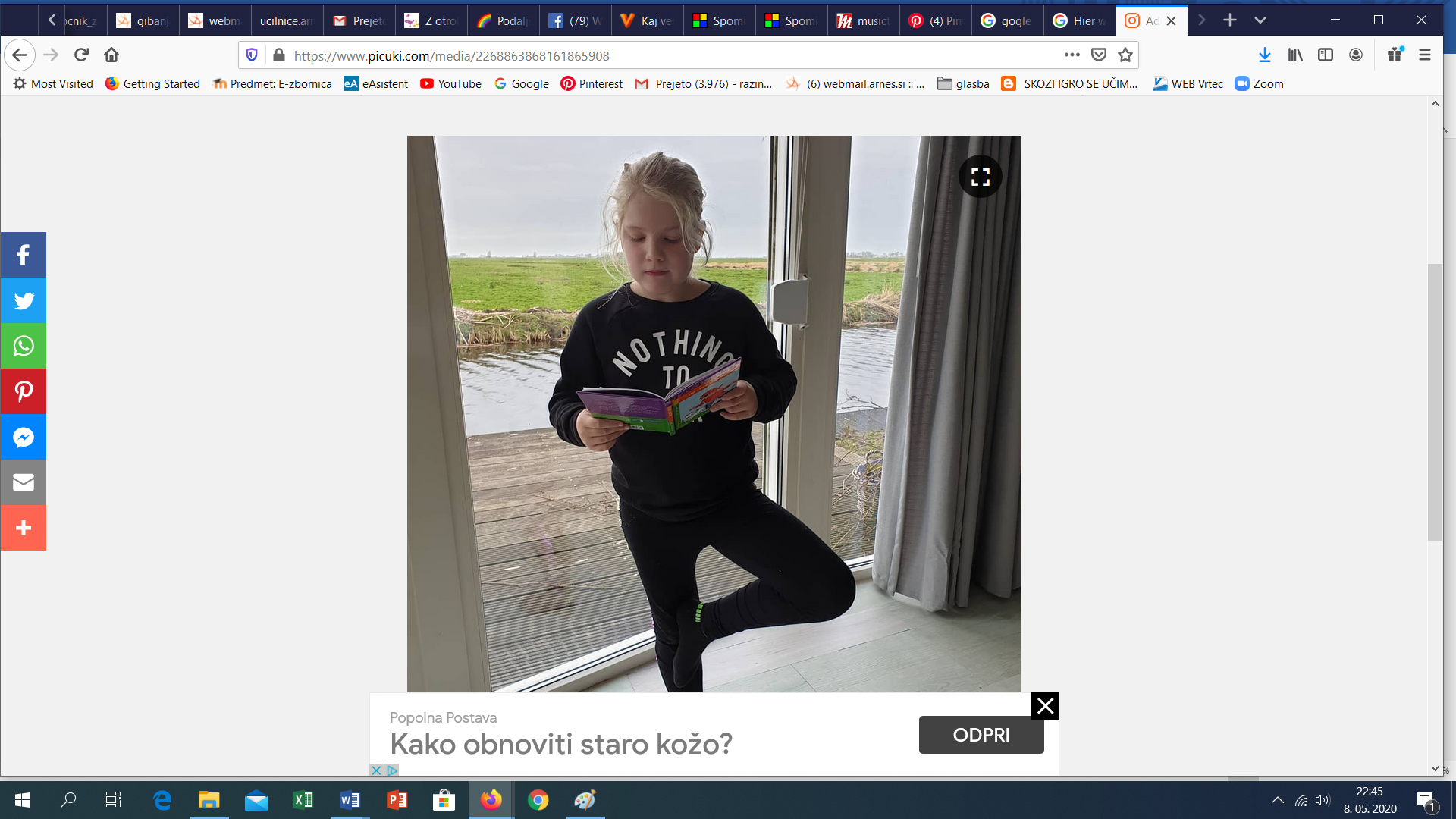 POIŠČI RAZLIKEAli najdeš razlike med osmimi pari sličic. Najdeš jih na filmčku na spodnji povezavi. Veliko uspehov!https://www.youtube.com/watch?v=pqEuaIqH_xo     …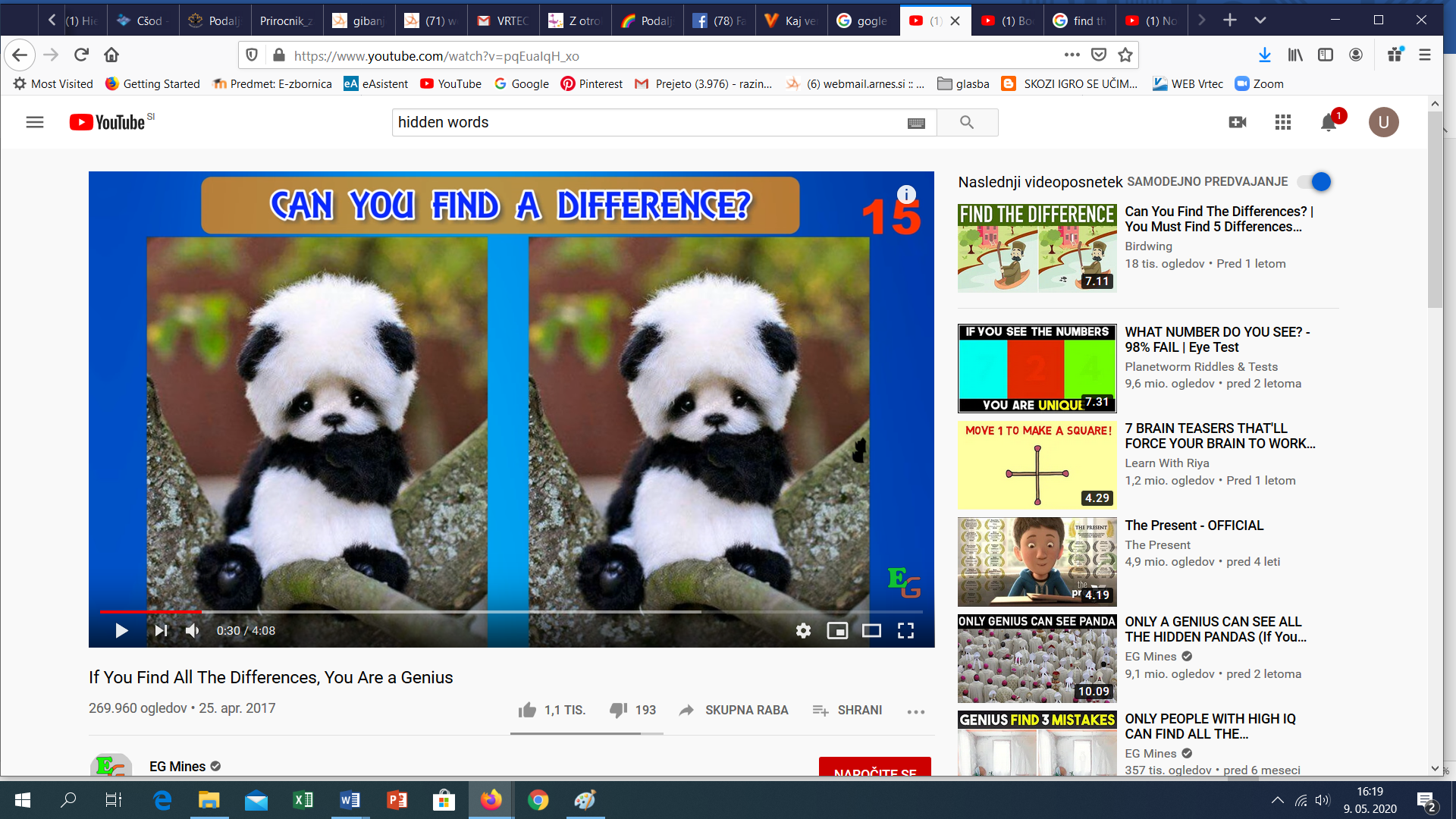 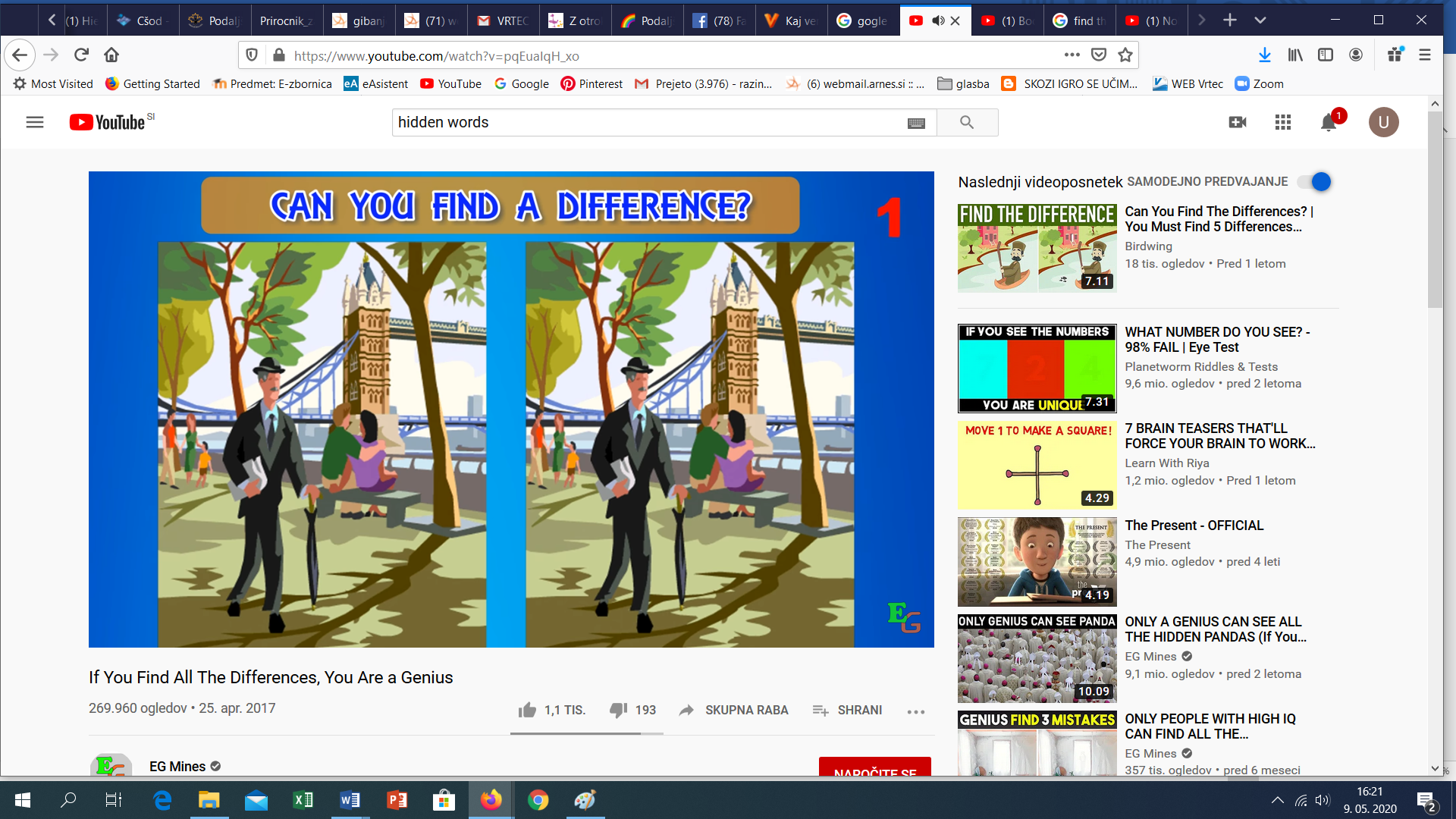 IGRA SPOMIN - PREPOZNAJ ZVOK INŠTRUMENTAPreizkusi se v prepoznavanju zvokov inštrumentov. To lahko storiš v obliki zabavne igre spomin, ki pa sploh ni tako enostavna kot morda misliš da je. Poiskati moraš pare  - slika inštrumenta in zvok inštrumenta.https://www.digipuzzle.net/digipuzzle/music/puzzles/memory_instruments_sounds.htm?language=slovenian&linkback=../../../education/music/index.htm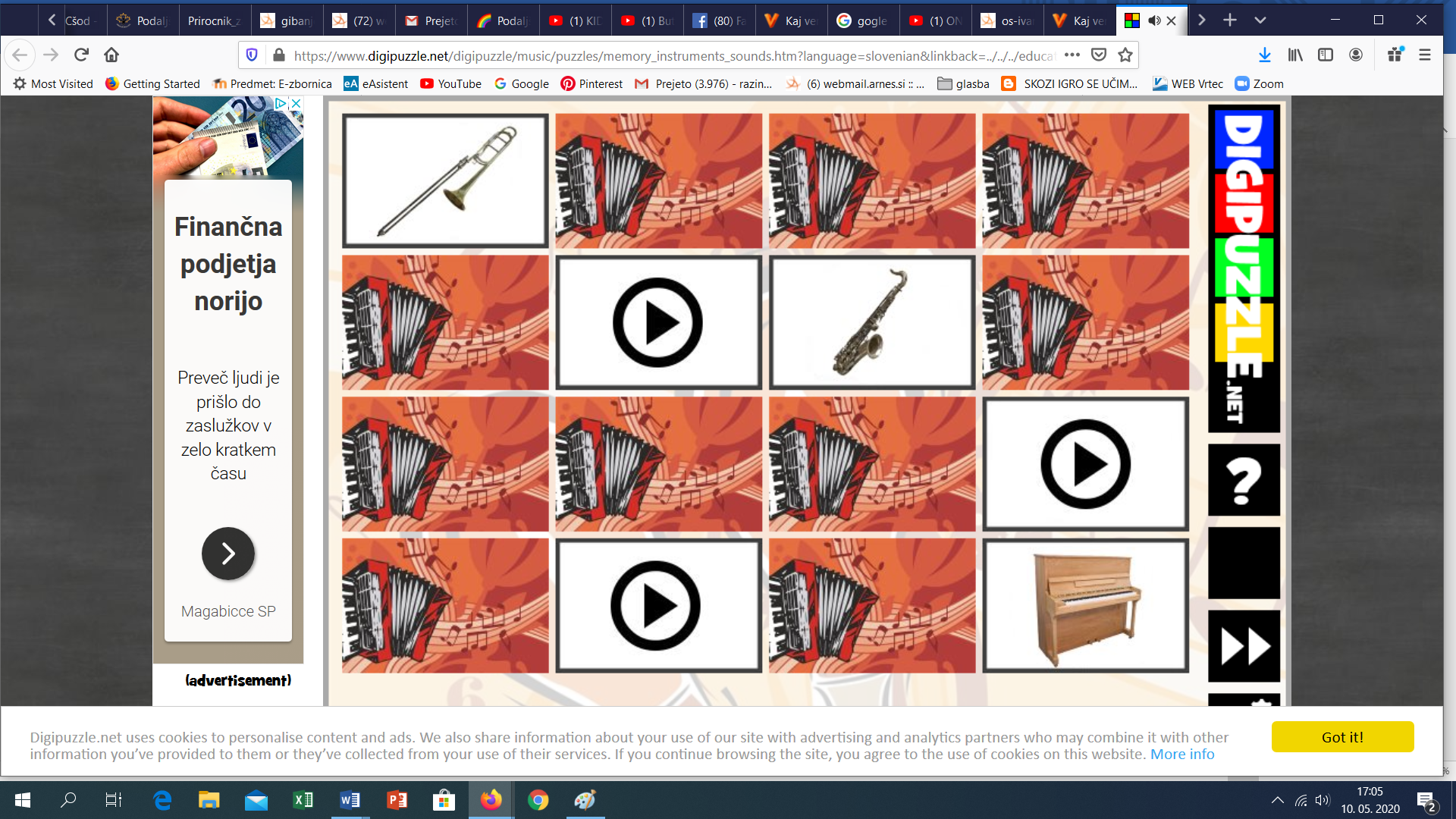 